Hong Kong Classic Mile – Hong Kong Group 124 January 2016, 1600M Good, 1.35.05   (23.93   22.84   24.76   23.52)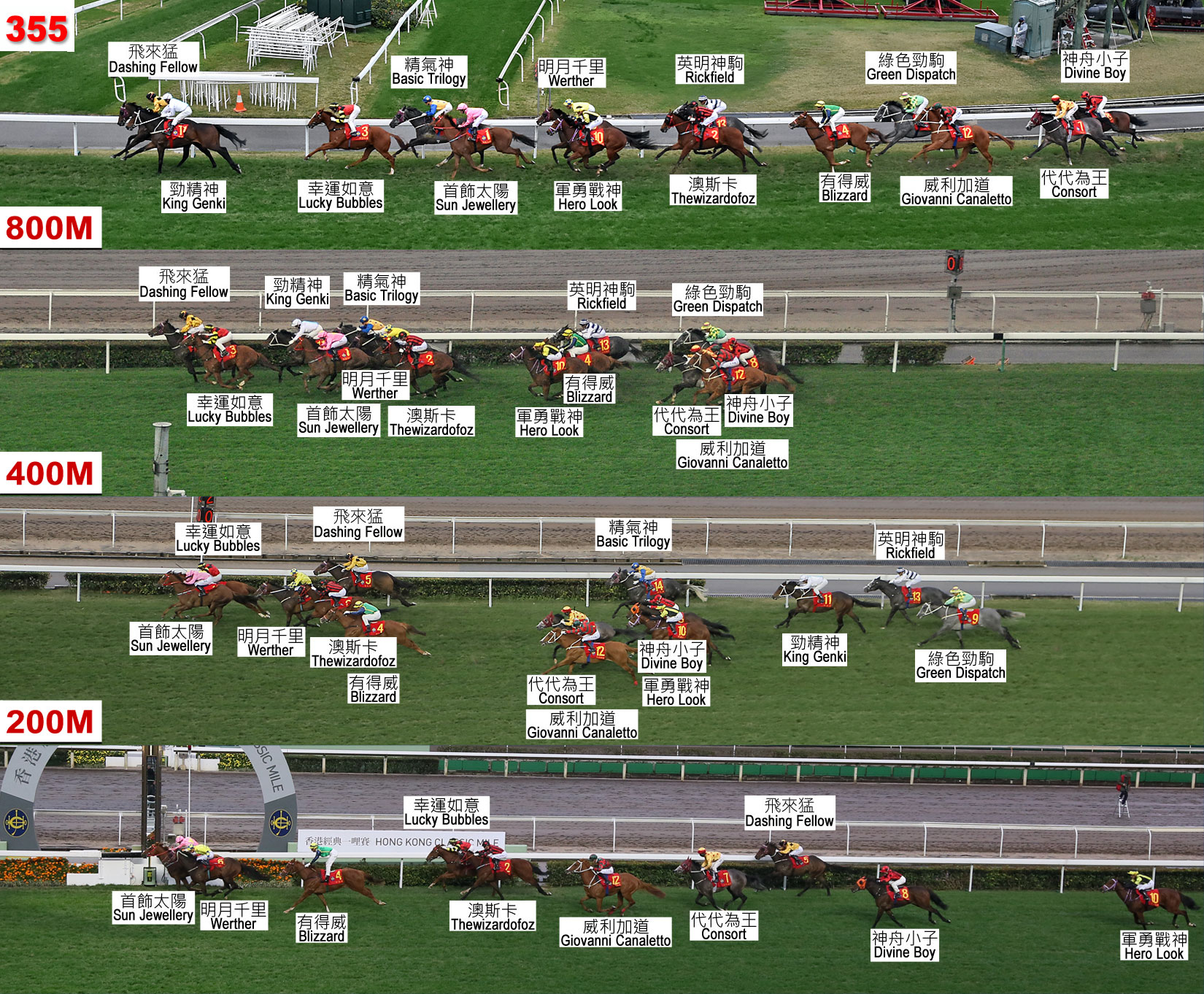 StarterHorseJockeyTrainerWeightDrawSectional TimeSectional TimeSectional TimeSectional TimeSectional TimePosition & Margin in runningPosition & Margin in runningPosition & Margin in runningPosition & Margin in runningWin OddsStarterHorseJockeyTrainerWeightDraw1600-12001200-800800-400Last 400Finish1200800400FinishWin OddsSun JewelleryR MooreJ Size1261424.2123.0824.5623.201.35.054 1-3/45 3-1/44 21 -9.2WertherH BowmanJ Moore126224.5322.9224.4823.161.35.098 3-3/46 4-1/46 2-1/22 N4.4BlizzardG MosseP F Yiu126324.7323.2024.2823.121.35.339 510 7-1/410 4-1/43 1-3/417SprintLucky BubblesB PrebbleK W Lui1261224.0523.0424.5224.031.35.643 3/43 22 1/24 3-3/45SprintThewizardofozJ MoreiraJ Size126924.5323.1624.2823.741.35.717 3-3/48 5-3/47 2-3/45 42.4FGiovanni CanalettoC SchofieldA S Cruz126624.9723.1624.3223.411.35.8611 6-1/212 8-1/213 5-3/46 599ConsortZ PurtonJ Moore1261125.1323.2424.0823.711.36.1612 7-1/213 1011 5-3/47 721SprintDivine BoyM L YeungY S Tsui1261325.2523.2424.0023.971.36.4614 8-1/414 10-3/414 68 8-3/474Dashing FellowN CallanJ Moore126723.9322.8424.7624.941.36.472 SH1 SH1 1/29 925Hero LookS de SousaW Y So126524.3323.1624.6824.921.37.095 2-1/27 4-1/28 410 12-3/416Basic TrilogyD WhyteJ Moore126124.3322.8824.6425.941.37.796 2-1/24 2-3/45 211 1755Green DispatchC Y HoA S Cruz1261025.1722.9224.3625.541.37.9913 7-3/411 8-1/412 5-3/412 18-1/299RickfieldK TeetanA T Millard126424.7722.9624.4825.791.38.0010 5-1/49 69 4-1/413 18-1/250King GenkiK C LeungA S Cruz126823.9322.8424.9226.751.38.441 SH2 SH3 114 21-1/497